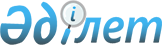 Об установлении правил общего водопользования в области ҰлытауРешение маслихата области Ұлытау от 26 июля 2023 года № 4/51. Зарегистрировано в Департаменте юстиции области Ұлытау 3 августа 2023 года № 38-20
      В соответствии со статьями 38, 65 Водного кодекса Республики Казахстан маслихат области Ұлытау РЕШИЛ:
      1. Установить Правила общего водопользования в области Ұлытау согласно приложению к настоящему решению.
      2. Настоящее решение вводится в действие по истечении десяти календарных дней после дня первого официального опубликования. Правила общего водопользования в области Ұлытау
      1. Настоящие Правила общего водопользования в области Ұлытау (далее – Правила) разработаны в соответствии со статьями 38, 65 Водного кодекса Республики Казахстан (далее – Кодекс), Типовыми Правилами общего водопользования, утвержденными приказом Министра сельского хозяйства Республики Казахстан от 20 марта 2015 года № 19-1/252 (зарегистрировано в Реестре государственной регистрации нормативных правовых актов №11434) и определяют порядок общего водопользования в области Ұлытау.
      2. Общее водопользование осуществляется для удовлетворения нужд населения без закрепления водных объектов за отдельными физическими или юридическими лицами и без применения сооружений или технических устройств, влияющих на состояние вод.
      3. Специального разрешения для осуществления общего водопользования не требуется.
      4. Не допускается ограничение физическими и юридическими лицами доступа населения к водным объектам общего водопользования путем установления заграждений, охранных пунктов, запрещающих знаков, за исключением случаев, предусмотренных Кодексом.
      5. Общее водопользование может быть ограничено или запрещено в целях экологической, технической и санитарно-эпидемиологической безопасности населения.
      6. К общему водопользованию относится пользование водными объектами:
      1) для удовлетворения хозяйственно-питьевых целей;
      2) для рекреационных целей, за исключением водных объектов, представляющих потенциальную селевую опасность;
      3) для судоходства и пользования маломерными судами;
      4) для водопоя скота.
      7. Для удовлетворения хозяйственно-питьевых целей забор воды из поверхностных источников осуществляется без применения сооружений или технических устройств, влияющих на состояние вод.
      8. Места для массового отдыха, туризма и спорта на водных объектах и водохозяйственных сооружениях устанавливаются местными исполнительными органами области по согласованию с бассейновыми инспекциями, уполномоченным государственным органом в области охраны окружающей среды, государственным органом в сфере санитарно-эпидемиологического благополучия населения с соблюдением экологических требований и безопасности жизни человека.
      9. Поверхностные водные объекты Республики Казахстан, отнесенные к категории судоходных, являются водными путями общего пользования, за исключением случаев, если их использование в этих целях полностью или частично запрещено либо они предоставлены в обособленное пользование.
      Утверждение порядка отнесения водных объектов к категории судоходных и перечня судоходных водных путей осуществляется уполномоченным органом по вопросам водного транспорта.
      10. Использование водных объектов для водопоя скота допускается вне зоны санитарной охраны и при наличии водопойных площадок и других устройств, предотвращающих загрязнение и засорение водных объектов.
      11. В целях охраны жизни и здоровья граждан:
      1) купание не осуществляется:
      в местах, где установлены предупредительные и запрещающие знаки;
      вблизи шлюзов, гидроэлектростанций, мест спуска сточных вод, стойбищ и водопоя скота и других источников загрязнения, а также выше указанных источников загрязнения на расстоянии не менее 500 метров;
      в местах выхода грунтовых вод с низкой температурой, водоворотов и воронок;
      в местах с течением воды, превышающим 0,5 метров в секунду;
      на глинистых участках;
      2) водопой скота не осуществляется в зонах санитарной охраны источников питьевого водоснабжения при отсутствии водопойных площадок и других устройств, предотвращающих загрязнение и засорение водных объектов в порядке общего водопользования.
      3) катание на маломерных судах и других плавучих средствах на водных объектах, расположенных на территории области, в пределах административных границ области Ұлытау, осуществляется в соответствии с Правилами пользования маломерными судами и базами (сооружениями) для их стоянок, утвержденными приказом исполняющего обязанности Министра по инвестициям и развитию Республики Казахстан от 27 марта 2015 года № 354 (зарегистрировано в Реестре государственной регистрации нормативных правовых актов № 11197).
      4) с учетом особенностей региональных условий определить места на водных объектах, расположенных на территории области Ұлытау, где не осуществляются купание, забор воды для питьевых и бытовых нужд, водопой скота, катание на маломерных судах и других плавучих средствах согласно приложению к настоящим Правилам.
      12. Местные исполнительные органы области Ұлытау осуществляют информирование населения о состоянии водных объектов, систем водоснабжения и водоотведения, находящихся на территории области.
      13. Водопользователь, осуществляющий обособленное или совместное водопользование, в соответствии с пунктом 3 статьи 67 и пунктом 4 статьи 68 Кодекса объявляет об условиях или запрете общего водопользования, если иное не установлено решениями маслихата области Ұлытау .
      14. Для объявления условий или запрета общего водопользования, водопользователь, осуществляющий обособленное или совместное водопользование, вносит в маслихат области предложение, с обоснованием необходимости установления условий или запрета общего водопользования.
      14-1. Маслихат области в ходе очередной или внеочередной сессии маслихата принимает соответствующее решение по установлению условий или запрета общего водопользования и направляют его водопользователю в течение трех рабочих дней.
      15. Объявленные условия или запреты общего водопользования не должны ограничивать осуществления общего водопользования для удовлетворения хозяйственно-питьевых целей.
      15-1. После получения положительного решения от маслихата области водопользователь через средства массовой информации, а также посредством специальных информационных знаков обеспечивает оповещение населения о недопущении купания и других условиях осуществления общего водопользования.
      16. При использовании водных объектов для общего водопользования физическим и юридическим лицам необходимо:
      1) бережно использовать водные объекты;
      2) соблюдать установленный режим использования водного объекта;
      3) соблюдать меры безопасности при проведении культурных, спортивных и иных мероприятий на водных объектах;
      4) поддерживать водные объекты и прилегающую территорию соответствующим санитарным нормам состояний, не засорять бытовыми, строительными и другими отходами, своевременно осуществлять мероприятия по предупреждению и устранению захламления прилегающей территории.
      17. При использовании водных объектов общего водопользования не допускаются:
      1) загрязнение и засорение водного объекта;
      2) стирка белья и купание животных в местах, предназначенных для купания;
      3) купание в местах, где не выставлены специальные информационные знаки с предупреждающими или запрещающими надписями;
      4) самовольное снятие, повреждение или уничтожение специальных информационных знаков;
      5) хранение на территории горюче-смазочных материалов;
      6) осуществление заправки топливом, мойки и ремонта транспорта;
      7) оставлять на водных объектах и в непосредственной близости от них несовершеннолетних детей без присмотра взрослых. Места на водных объектах, расположенных на территории области Ұлытау, где не осуществляются купание, забор воды для питьевых и бытовых нужд, водопой скота, катание на маломерных судах и других плавучих средствах
					© 2012. РГП на ПХВ «Институт законодательства и правовой информации Республики Казахстан» Министерства юстиции Республики Казахстан
				
      Председатель маслихата области Ұлытау

Б. Шингисов
Приложение к
решению
маслихата области Ұлытау
от 26 июля 2023 года
№ 4/51Приложение
к Правилам общего
водопользования
в области Ұлытау
№ п/п
Количество в населенном пункте
Наименование водного объекта
Местоположение водного объекта (адрес, координаты и другие)
Места на водных объектах
Ограничения общего водопользования
город Жезказган
город Жезказган
город Жезказган
город Жезказган
город Жезказган
город Жезказган
1
1
Пруды-накопители в микрорайоне Бекболатсай
Расположены на территории города Жезказган.
Координаты:
47°48'22.3"N 67°39'59.4"E
47°48'25.4"N 67°39'56.1"E
Вся акватория водоемов
Не осуществляется купание
2
2
Балка "Костангельды"
Расположена на территории города Жезказган, между микрорайоном Бекболатсай и западной объездной дорогой.
Координаты:
47°48'13.1"N 67°41'21.9"E
Вся акватория водоема
Не осуществляется купание
3
3
Район гребной базы
Расположен на Кенгирском водохранилище города Жезказган.
Координаты:
47°48'30.3"N 67°41'31.1"E
Береговая полоса протяженностью 750 метров
Не осуществляется купание
4
4
Район мемориала "Вечный огонь"
Расположен на Кенгирском водохранилище города Жезказган.
Координаты:
47°48'23.7"N 67°41'51.3"E
Береговая полоса протяженностью 550 метров
Не осуществляется купание
5
5
Район памятника жертвам политических репрессий
Расположен на Кенгирском водохранилище города Жезказган.
Координаты:
47°48'37.5"N 67°42'01.9"E
Береговая полоса протяженностью750 метров
Не осуществляется купание
6
6
Район гостиницы "Бизнес-Центр"
Расположен на Кенгирском водохранилище города Жезказган.
Координаты:
47°48'46.9"N 67°42'31.7"E
Береговая полоса протяженностью 800 метров
Не осуществляется купание
7
7
Район гостиницы "Байконур"
Расположен на Кенгирском водохранилище города Жезказган.
Координаты:
47°48'36.7"N 67°42'57.1"E
Береговая полоса протяженностью 2450 метров
Не осуществляется купание
8
8
Район кафе "Причал"
Расположен на Кенгирском водохранилище города Жезказган.
Координаты:
47°48'09.5"N 67°43'24.9"E
Береговая полоса протяженностью 500 метров
Не осуществляется купание
9
9
Район здания (бывший культурно-развлекательный комплекс "Кросс")
Расположен на Кенгирском водохранилище города Жезказган.
Координаты:
47°47'56.2"N 67°43'17.2"E
Береговая полоса протяженностью 400 метров
Не осуществляется купание
10
10
Район гидроцеха Акционерного общества "Предприятие тепловодоснабжения"
Расположен на Кенгирском водохранилище города Жезказган.
Координаты:
47°47'45.7"N 67°43'31.6"E
Береговая полоса протяженностью 1300 метров
Не осуществляется купание
11
11
Район гидроузла Товарищества с ограниченной ответственностью "Kazakhmys Distribution"
Расположен на Кенгирском водохранилище города Жезказган.
Координаты:
47°47'32.0"N 67°43'55.3"E
Береговая полоса протяженностью 3100 метров
Не осуществляется купание
12
12
Район сброса технологической воды Товарищества с ограниченной ответственностью "Kazakhmys Energy"
Расположен на Кенгирском водохранилище города Жезказган.
Координаты:
47°48'19.6"N 67°44'49.7"E
Береговая полоса протяженностью 1000 метров
Не осуществляется купание
13
13
Район Потребительского кооператива "Автомобилист"
Расположен на Кенгирском водохранилище города Жезказган.
Координаты:
47°48'43.0"N 67°45'26.4"E
Береговая полоса протяженностью 3300 метров
Не осуществляется купание
14
14
Район садоводческого общества "Здравница"
Расположен на Кенгирском водохранилище города Жезказган.
Координаты:
47°49'51.8"N 67°45'20.9"E
Береговая полоса протяженностью до бывшего рыбопитомника
Не осуществляется купание
15
15
Район Потребительского кооператива "Спутник"
Расположен на Кенгирском водохранилище города Жезказган.
Координаты:
47°57'34.1"N 67°45'06.9"E
Береговая полоса протяженностью до района насосной станции хозпитьевого водозабора 1 подъема
Не осуществляется купание
16
16
Район бывшего рыбопитомника
Расположен на Кенгирском водохранилище города Жезказган.
Координаты:
47°57'39.1"N 67°45'39.7"E
Береговая полоса протяженностью 2500 метров
Не осуществляется купание
17
17
Район бывшего пионерлагеря
Расположен на Кенгирском водохранилище города Жезказган.
Координаты:
47°49'39.5"N 67°42'24.4"E
Береговая полоса протяженностью до частного пляжа
Не осуществляется купание
18
18
Район насосной станции хозяйственно-питьевого водозабора 1 подъема
Расположен на Кенгирском водохранилище города Жезказган.
Координаты:
47°49'21.4"N 67°44'32.2"E
Береговая полоса протяженностью 1600 метров
Не осуществляется купание
19
19
Противоположная береговая линия черты города Жезказган
Расположена на Кенгирском водохранилище города Жезказган.
Координаты:
47°48'56.0"N 67°44'53.5"E
Береговая полоса протяженностью до района бывшего пионерлагеря
Не осуществляется купание
20
20
Жездинское водохранилище
Расположена на Кенгирском водохранилище города Жезказган.
Координаты:
47°35'42.1"N 67°39'53.3"E
Вся акватория водоема
Не осуществляется купание
21
21
Водоем "Карасу"
Расположен на территории города Жезказган.
Координаты:
48°10'21.2"N 68°42'10.2"E
Вся акватория водоема
Не осуществляется купание
город Сатпаев
город Сатпаев
город Сатпаев
город Сатпаев
город Сатпаев
город Сатпаев
22
1
Водоем "Айнаколь"
Расположен на территории города Сатпаев. Координаты: 47°88'20.8"N 67°56'21.6"E
Вся акватория водоема
Не осуществляется купание
Жанааркинский район
Жанааркинский район
Жанааркинский район
Жанааркинский район
Жанааркинский район
Жанааркинский район
23
1
"Ақтастинское" водохранилище
Расположено в северо-западной стороне села Актасты.
Координаты:
48°52'31"N 71°34'20"E
Вся акватория водоема
Не осуществляется купание
24
2
"Бидаикское" водохранилище
Расположено в северо-восточной стороне села Бидайык.
Координаты:
48°47'40"N 72°02'10"E
Вся акватория водоема
Не осуществляется купание
Улытауский район
Улытауский район
Улытауский район
Улытауский район
Улытауский район
Улытауский район
1
Плотина "Марганец-1"
Расположена на территории Жездинского сельского округа Улытауского района.
Координаты:
48°04'02.9"N 67°01'29.0"E
Вся акватория водоема
Не осуществляется купание
26
2
Плотина "Марганец-2"
Расположена на территории Жездинского сельского округа Улытауского района.
Координаты:
48°05'14.6"N 66°58'35.1"E
Вся акватория водоема
Не осуществляется купание
27
3
Плотина "Сарыкамыс"
Расположена на территории Борсенгирского сельского округа Улытауского района.
Координаты:
47°54'06.4"N 69°05'12.5"E
Вся акватория водоема
Не осуществляется купание
28
4
Плотина "Біройнақ"
Расположена на территории Борсенгирского сельского округа Улытауского района.
Координаты:
47°48'30.9"N 69°02'07.3"E
Вся акватория водоема
Не осуществляется купание
29
5
Плотина "Ащыкезең"
Расположена на территории Борсенгирского сельского округа Улытауского района.
Координаты:
47°49'26.5"N 69°02'43.9"E
Вся акватория водоема
Не осуществляется купание
30
6
Плотина "Кәрі"
Расположена на территории Борсенгирского сельского округа Улытауского района.
Координаты:
47°51'17.5"N 69°04'14.4"E
Вся акватория водоема
Не осуществляется купание
31
7
Плотина "Актас"
Расположена на территории Актасского сельского округа Улытауского района.
Координаты:
48°03'58.3"N 66°22'19.7"E
Вся акватория водоема
Не осуществляется купание
32
8
Плотина "Пионер"
Расположена на территории Актасского сельского округа Улытауского района.
Координаты:
47°52'33.7"N 66°22'16.3"E
Вся акватория водоема
Не осуществляется купание
33
9
Плотина "Ұлытау"
Расположена на территории Улытауского сельского округа Улытауского района.
Координаты:
48°38'54.7"N 67°01'40.8"E
Вся акватория водоема
Не осуществляется купание
34
10
Плотина "Шолақ"
Расположена на территории Улытауского сельского округа Улытауского района.
Координаты:
48°69'26.66"N 67°22'16.64"E
Вся акватория водоема
Не осуществляется купание
35
11
Плотина "Терісайрық"
Расположена на территории Каракенгирского сельского округа Улытауского района.
Координаты:
49°10'45.7"N 67°22'51.8"E
Вся акватория водоема
Не осуществляется купание
36
12
Плотина "Құмшық"
Расположена на территории Жанкельдинского сельского округа Улытауского района.
Координаты:
48°22'25.5"N 65°11'37.9"E
Вся акватория водоема
Не осуществляется купание
37
13
Плотина "Тасбала"
Расположена на территории Каракенгирского сельского округа Улытауского района.
Координаты:
48°43'15.1"N 67°52'07.8"E
Вся акватория водоема
Не осуществляется купание
38
14
Плотина "Кеңембай"
Расположена на территории Амангельдинского сельского округа Улытауского района.
Координаты:
48°42'27.6"N 66°41'21.1"E
Вся акватория водоема
Не осуществляется купание
39
15
Плотина "Қарсақбай"
Расположена на территории Карсакбайского сельского округа Улытауского района.
Координаты:
47°50'28.6"N 66°43'31.5"E
Вся акватория водоема
Не осуществляется купание